СХЕМА РАСПОЛОЖЕНИЯ ГРАНИЦ ПУБЛИЧНОГО СЕРВИТУТА объекта электросетевого хозяйства ВЛ-110 кВ Уссурийск-2 - ЛРЗ-1,2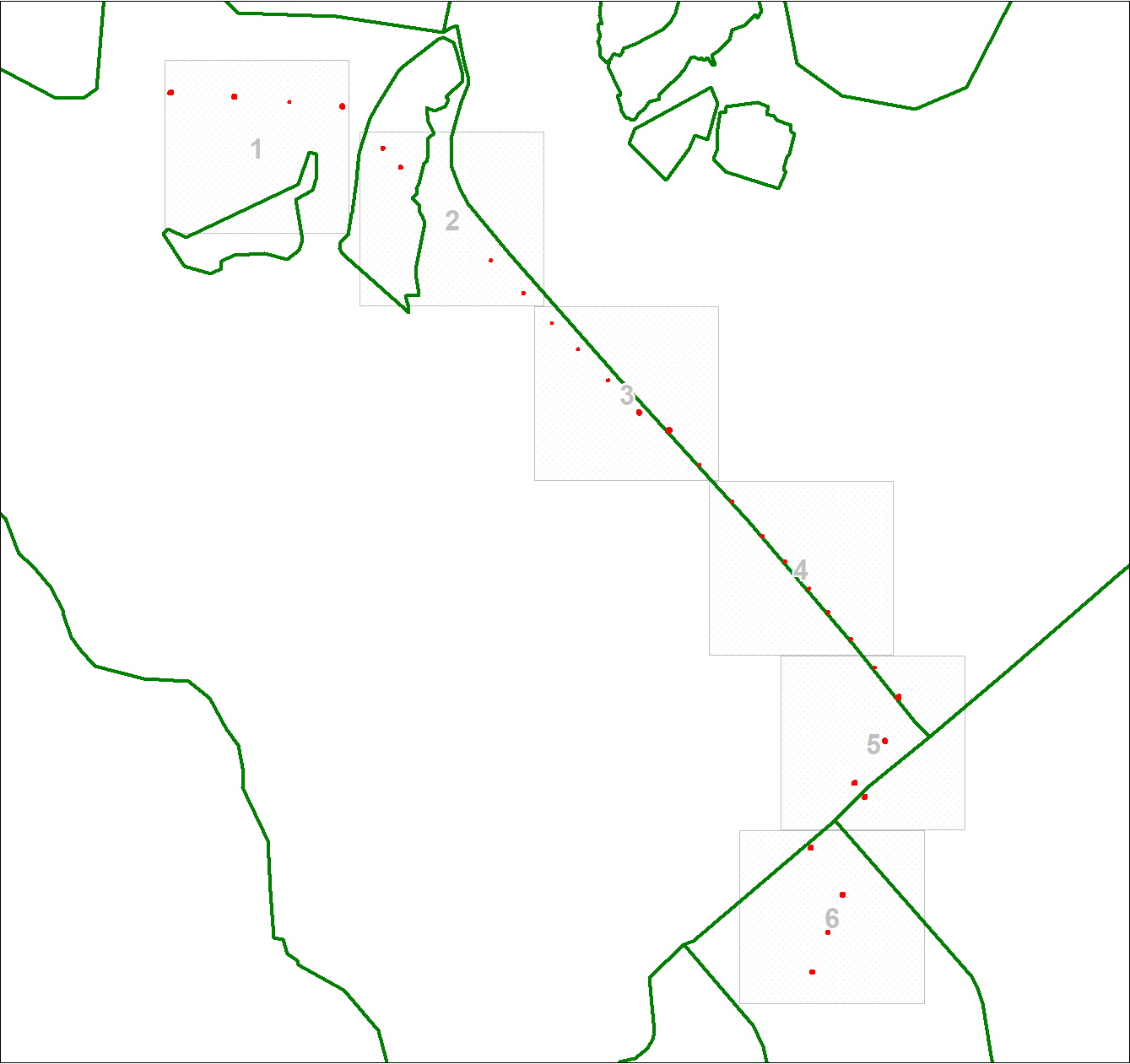 Масштаб 1: 19397Условные обозначения:             - границы публичного сервитута                  - границы земельных участков, сведения о которых содержатся в ЕГРН; границы кадастровых кварталов    2       - обозначение характерной точки границы публичного сервитута11        - надписи кадастрового номера земельного участка25:28:010009     - кадастровый номер кадастрового кварталПлан границ объектаПлан границ объектаВыносной лист № 1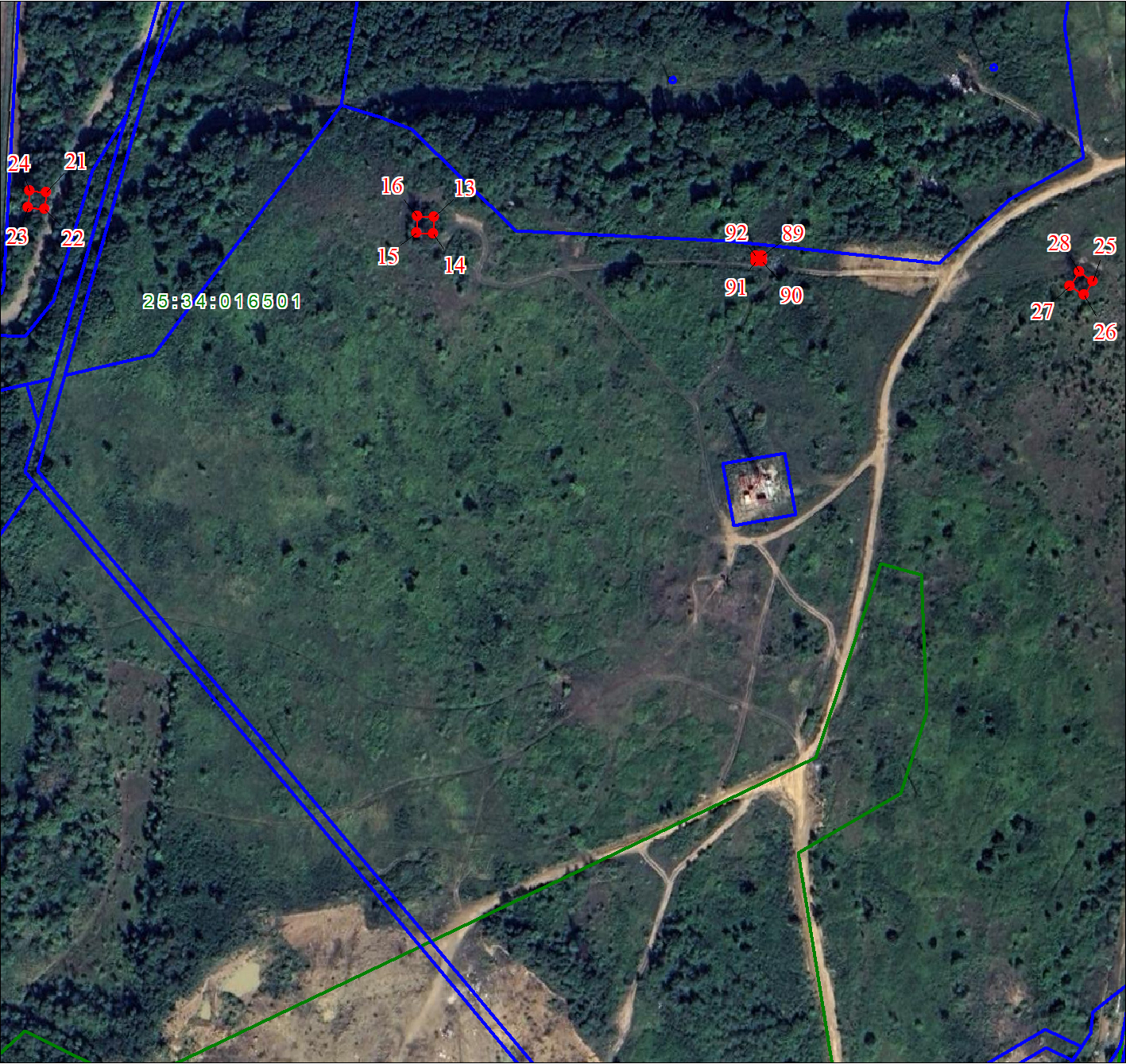 Выносной лист № 1Масштаб 1: 3000Масштаб 1: 3000Используемые условные знаки и обозначения:Используемые условные знаки и обозначения:Условные обозначения представлены на листе 1План границ объектаПлан границ объектаВыносной лист № 2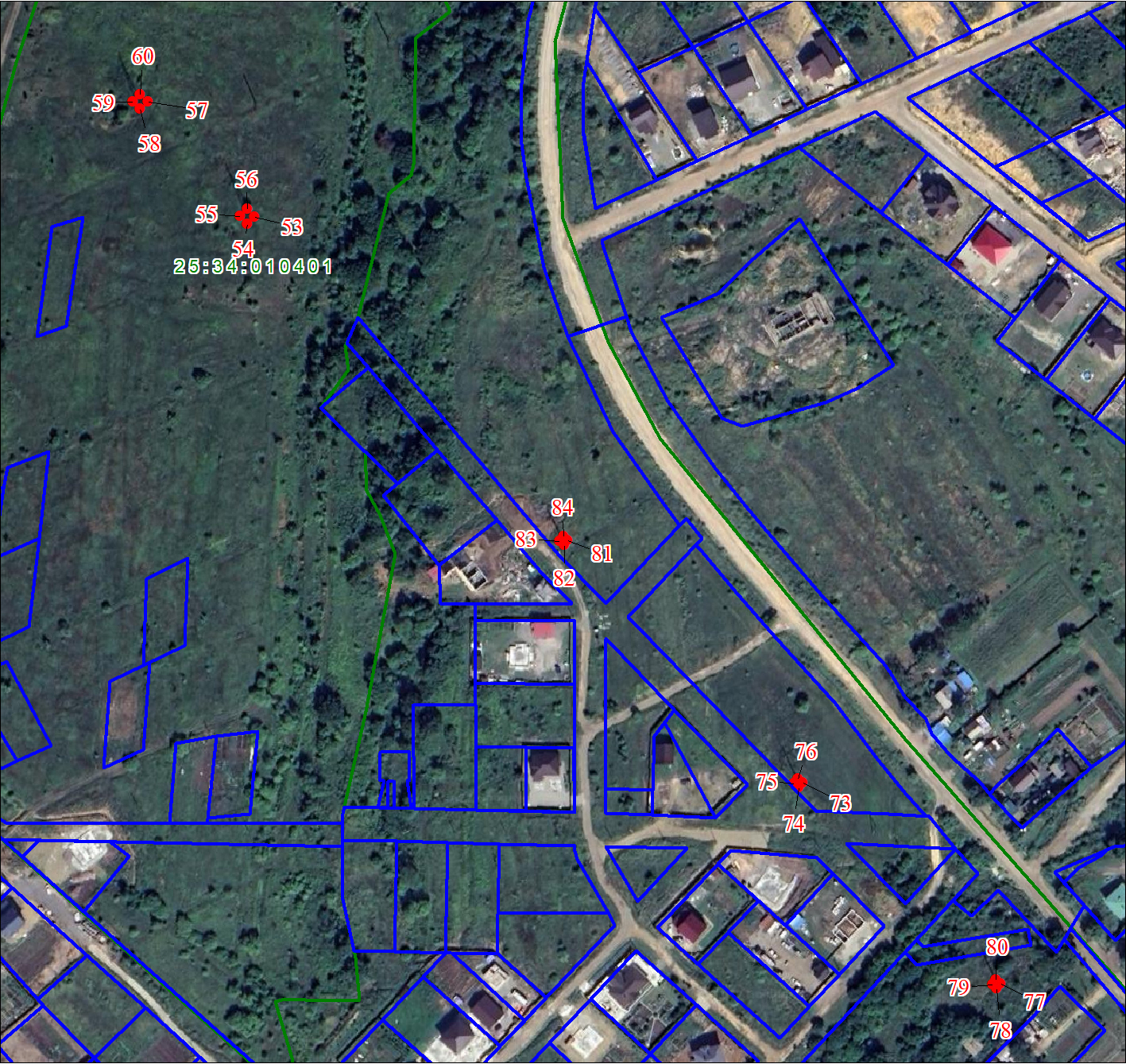 Выносной лист № 2Масштаб 1: 3000Масштаб 1: 3000Используемые условные знаки и обозначения:Используемые условные знаки и обозначения:Условные обозначения представлены на листе 1План границ объектаПлан границ объектаВыносной лист № 3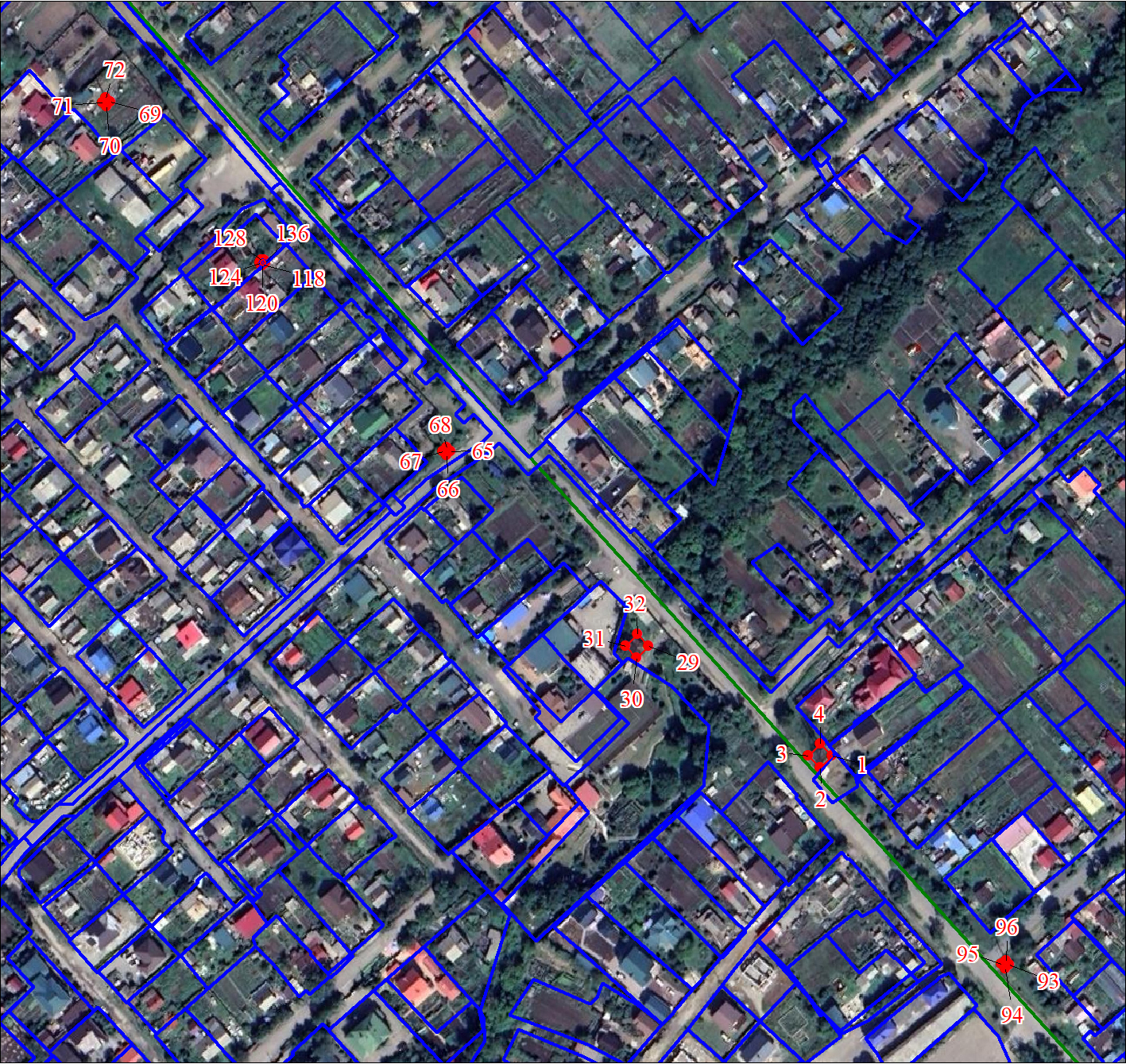 Выносной лист № 3Масштаб 1: 3000Масштаб 1: 3000Используемые условные знаки и обозначения:Используемые условные знаки и обозначения:Условные обозначения представлены на листе 1План границ объектаПлан границ объектаВыносной лист № 4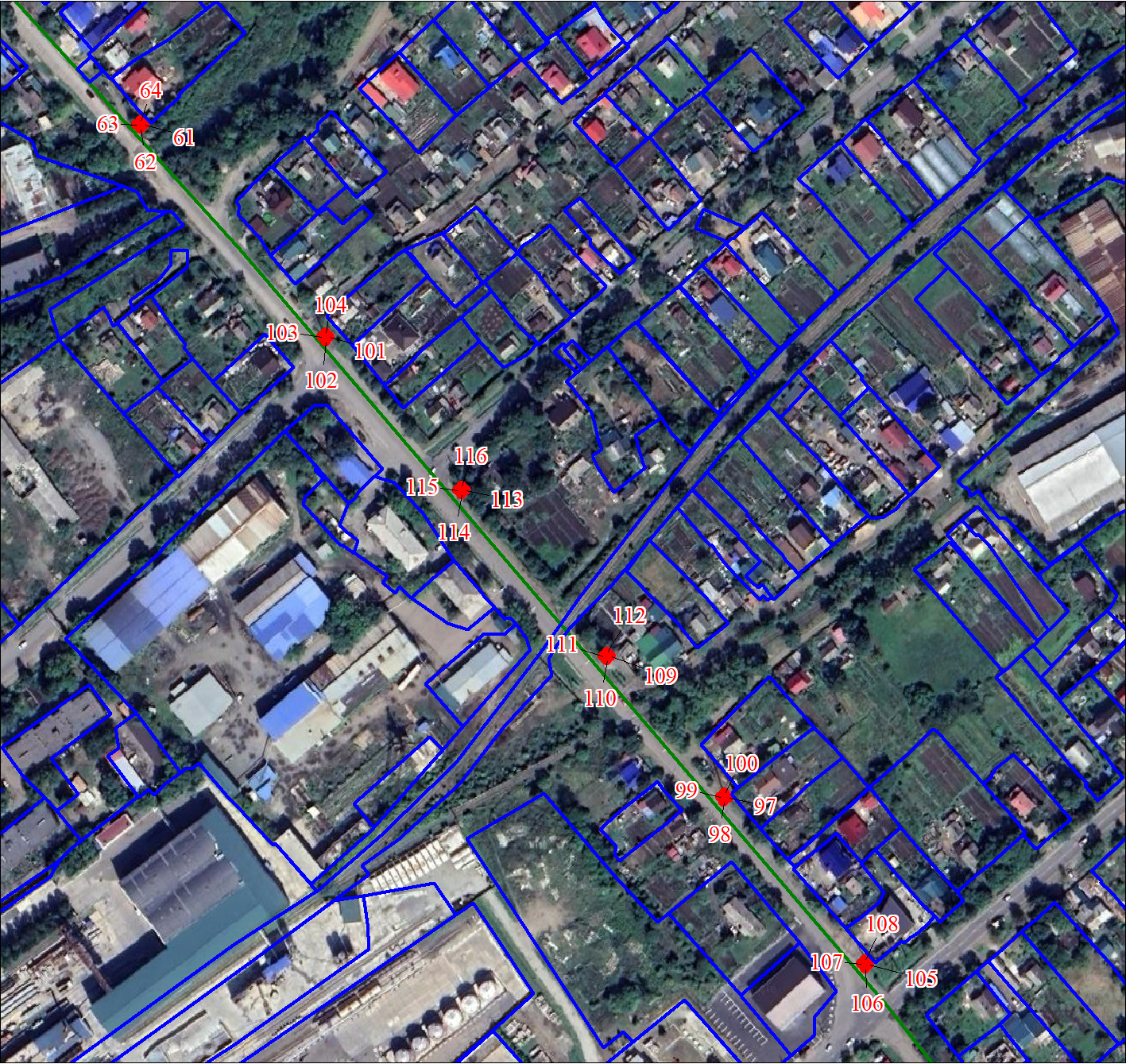 Выносной лист № 4Масштаб 1: 3000Масштаб 1: 3000Используемые условные знаки и обозначения:Используемые условные знаки и обозначения:Условные обозначения представлены на листе 1План границ объектаПлан границ объектаВыносной лист № 5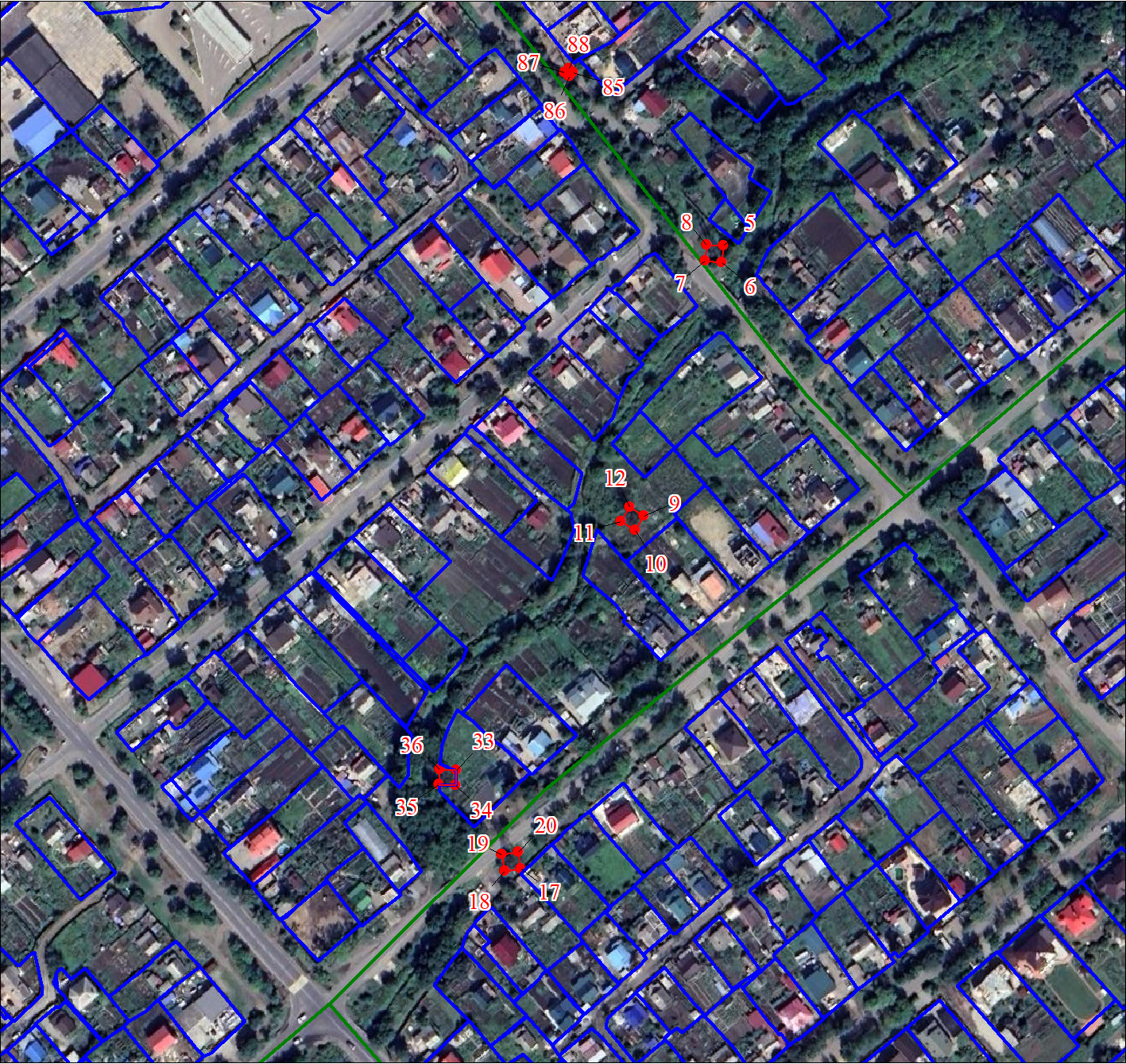 Выносной лист № 5Масштаб 1: 3000Масштаб 1: 3000Используемые условные знаки и обозначения:Используемые условные знаки и обозначения:Условные обозначения представлены на листе 1План границ объектаПлан границ объектаВыносной лист № 6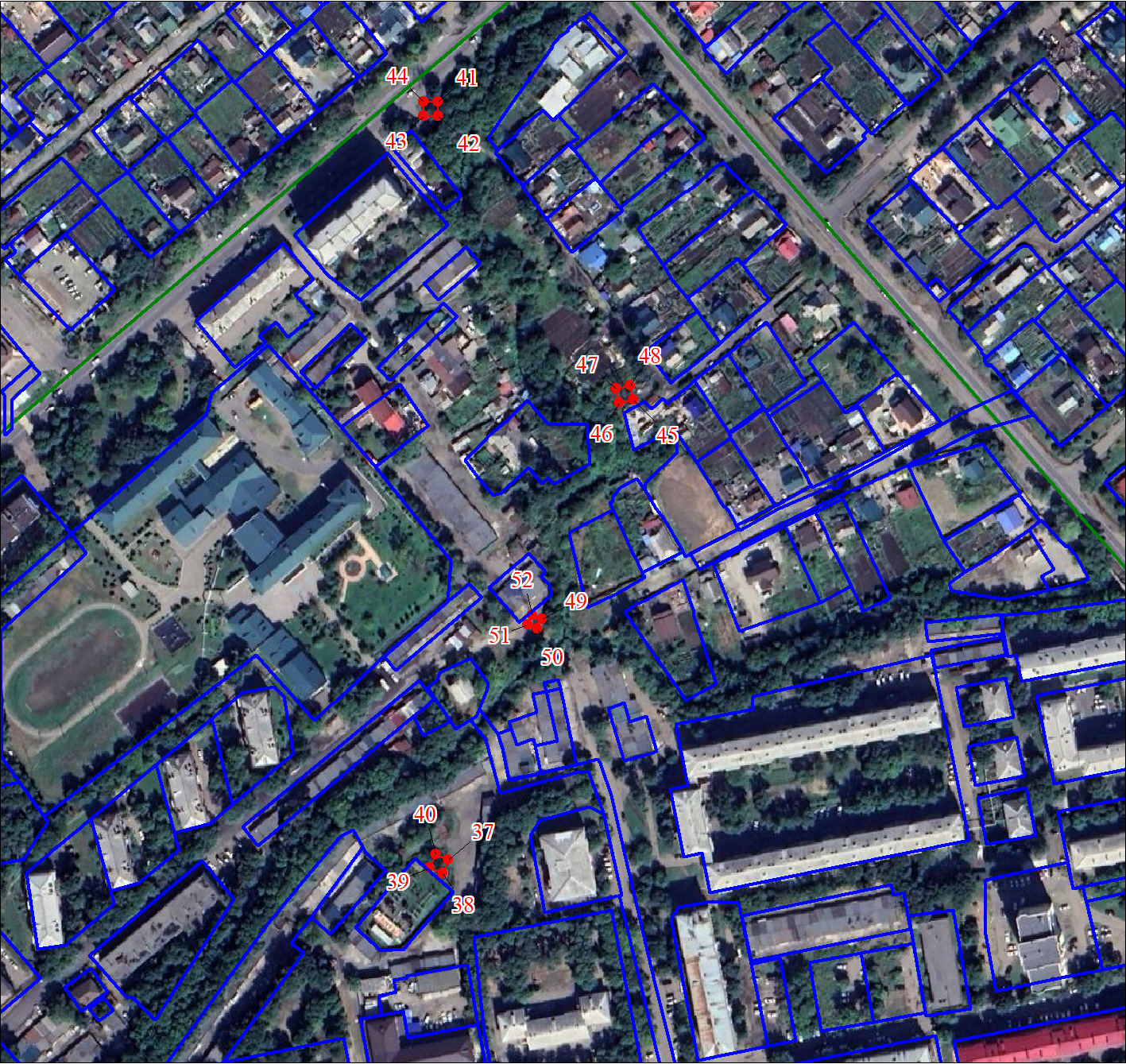 Выносной лист № 6Масштаб 1: 3000Масштаб 1: 3000Используемые условные знаки и обозначения:Используемые условные знаки и обозначения:Условные обозначения представлены на листе 1